Наши реквизиты:Благотворительный фонд помощи нуждающимся                                   «Прикоснись к добру» ИНН 3123446009 КПП 312301001 Название банка: АО «Альфа-Банк» БИК банка: 044525593 Кор. Счет банка: 30101810200000000593                                                            Расч. Счет получателя: 40703810902970000025 Юридический адрес: 308007 г. Белгород,                                                  ул. Студенческая, 6Б Эл. Почта: 31dobro@gmail.com                                                            Сайт:  Dobro31.ruИмя получателя: БФ «Прикоснись к добру»         Назначение платежа: Пожертвование на благотворительные нужды                                          Уважаемый Руководитель!Просим Вас принять посильное участие в решении вопроса об оказании безвозмездной помощи в проекте «От всей души» и приобретении необходимых вещей, указанных в Приложении, для МБУ «СРЦдН» Ивнянского района. Учреждение, в котором живут и воспитываются дети, оказавшиеся в трудной жизненной ситуации.  Создание атмосферы домашнего уюта и тепла, в котором проживают  воспитанники, требует больших материальных вложений. Благодарим Вас за проявленную чуткость и понимание.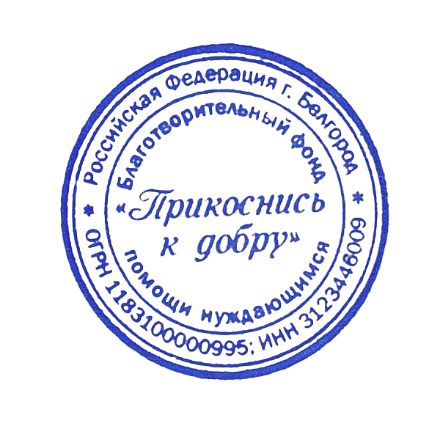 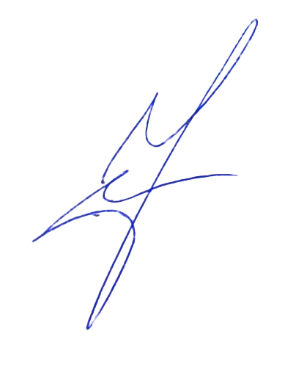              Верим, что мир спасет Доброта!!!ЗАЯВКА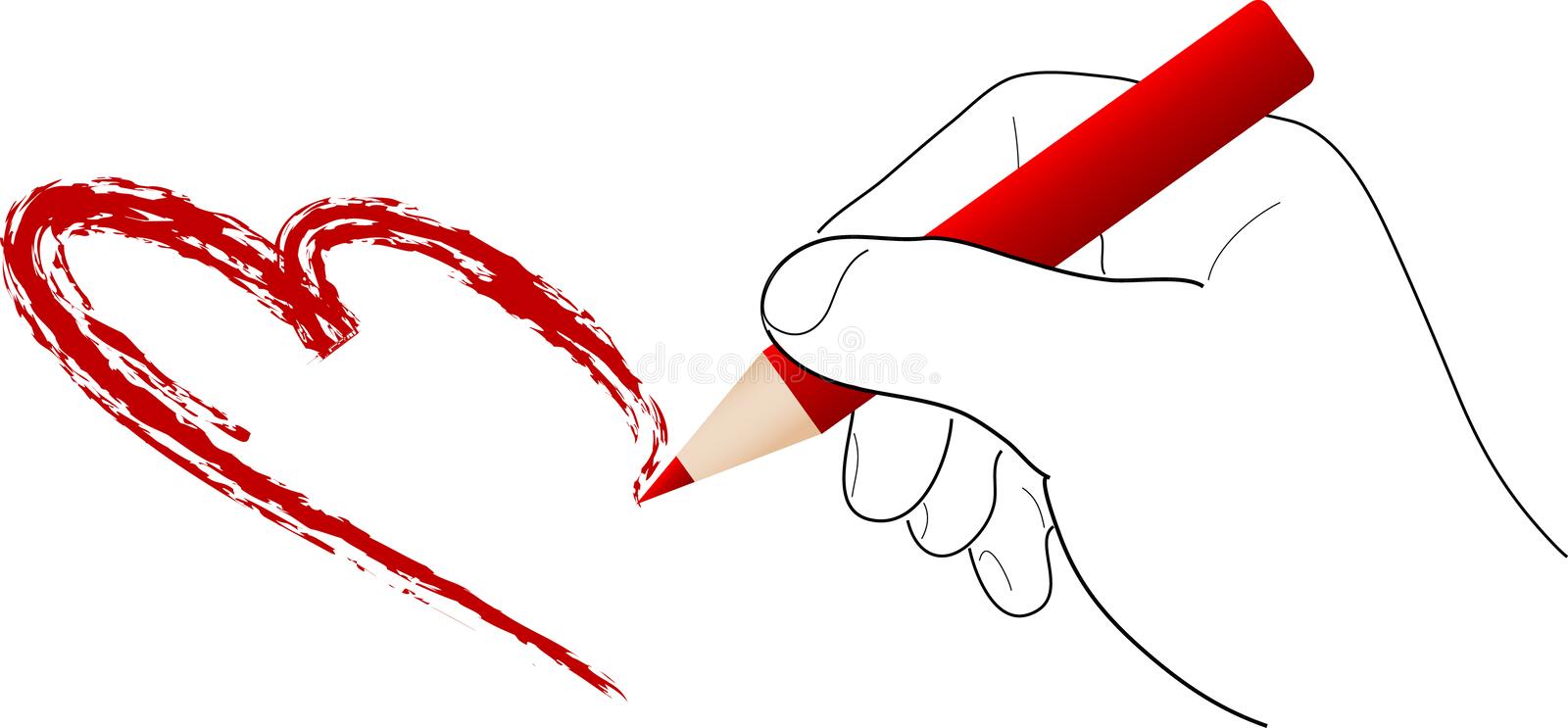 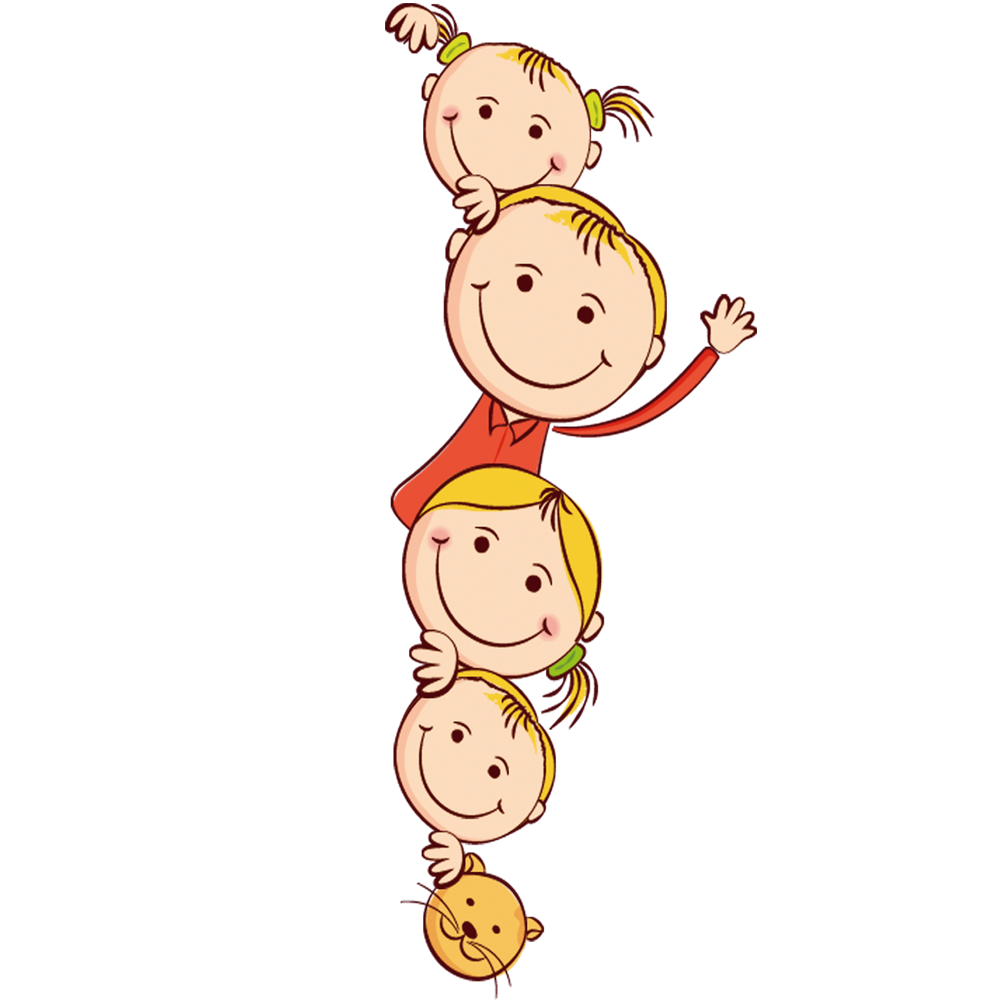 Президент Фонда«Прикоснись к добру»Кудряшова Юлия Вячеславовна8(4722) 21-90-30Тел. 8 920 588 90 90НАБОРЫ И МАТЕРИАЛЫ ДЛЯ ДЕТСКОГО ТВОРЧЕСТВАНАБОРЫ И МАТЕРИАЛЫ ДЛЯ ДЕТСКОГО ТВОРЧЕСТВАНаборы для вышивки10 шт.Наборы для бисероплетения10 шт.Наборы для изготовления картин из пайеток10 шт.Бисер в ассортименте (крупный, мелкий: зеленый, желтый, синий, красный, белый)10 упГлина (готовая) для лепки10 упФоторамки А420 шт.Цветочные горшки (маленькие, разных цветов, можно с рисунком – для оформления деревьев и цветов из бисера)20 шт.Нитки шерстяные для вязания (разных цветов)20 шт.Нитки мулине (разных цветов для вышивания)50 шт.Наборы фольги (А4)10 штСамоклеящаяся бумага (А4)10 штЦветной картон с рисунками (А4)10 штБархатная бумага (А4)10 штНаборы цветной бумаги (А4)10 штДИДАКТИЧЕСКИЕ ИГРЫ И ИГРУШКИДИДАКТИЧЕСКИЕ ИГРЫ И ИГРУШКИДетская гладильная доска2 шт.Наборы:  «Магазин»«Доктор»«Продукты»«Строительные инструменты»«Парикмахерская»«Посуда»3 шт. 3 шт.3 шт.Пластмассовый конструктор «Строитель» из крупных деталей разной формы3 шт.Пластмассовый конструктор «Строитель» из мелких деталей разной формы3 шт Животные (набор фигур)3 шт.Машинки большие грузовые (для игр с песком- перевозить, высыпать)5 штПирамидки3 штНастольная игра «Хоккей»1 штНастольная игра «Футбол»1 штЛото детское3 штНастольные игры для командной игры (любые)5 штСПОРТИВНЫЙ ИНВЕНТАРЬСПОРТИВНЫЙ ИНВЕНТАРЬРезиновые шапки (для бассейна)10 штРезиновые шлепки для бассейна (5-16 лет)15 штКупальник для девочек (7-16 лет)5 штПлавки для мальчиков (7-16 лет)7 штМяч прыгунок (38-50 см)10 шт.Мяч с шипами от 8 см и более15 штМячи футбольные5 шт.Мячи волейбольные3 шт.Мячи баскетбольные 2 шт.Уличная баскетбольная стойка2 шт.Набор для настольного тенниса (ракетка, мячик)5 штВелосипед: возраст от 3 до 18 лет5 штСамокат5 штКегли (наборы)3 штГородок (наборы игр)3 штСкакалки10 штБЫТОВАЯ и КОМПЬЮТЕРНАЯ ТЕХНИКАБЫТОВАЯ и КОМПЬЮТЕРНАЯ ТЕХНИКАТелевизор ЖК2 шт.Микрофон для пения3 шт.Принтер-сканер2 шт.USB флеш-накопитель (флешка 16-64 GB)10 шт.Компьютер в комплекте или по отдельности:системный блок1 штмонитор1 штклавиатура2 штмышь2 штколонки2 штКАНЦЕЛЯРИЯКАНЦЕЛЯРИЯПапка с прижимом большая (от 100 листов и более) 20 шт.Папки для файлов скоросшиватели пластиковые (А4)20 штПапка с файлами от 30 до 100 листов А4)10 штФайлы (А4)10 уп.Наборы магнитов, маркеров для магнитной доски10 наборовЦветные карандаши (12 цветов, 24 цвета)20 шт.Ручка шариковая синяя 50 шт.Ручка гелевая черная 30 шт.Гуашь 20 шт.Кисти 20 шт.Цветной картон30 шт.Цветная бумага30 шт.Ватман 30 штМаркеры 10 штБумага для офисной техники10 уп.БЫТОВАЯ ХИМИЯ И ПРИНАДЛЕЖНОСТИ ПО УХОДУ ЗА ВНЕШНИМ ВИДОМ, МЯГКИЙ ИНВЕНТАРЬ БЫТОВАЯ ХИМИЯ И ПРИНАДЛЕЖНОСТИ ПО УХОДУ ЗА ВНЕШНИМ ВИДОМ, МЯГКИЙ ИНВЕНТАРЬ Дезодорант шариковый (жен., муж.) 20 шт.Бумажные полотенца100 шт.Расческа-щетка для волос20 шт.Расческа для мальчиков20 шт.Набор резинок и заколок для волос10 штКрем-мыло жидкое 20 шт.Порошок (автомат, ручная стирка) 1,5-3 кг10 штОдеяло (шерсть)10 штПодушки (Холофайбер)10 штПостельное белье (2 спальные)10 штПолотенце (банные, махровые)30 штОдноразовые стаканы250 шт.Зонт для девочек и мальчиков (7-16 лет)10 штМЕБЕЛЬ И ОБОРУДОВАНИЕМЕБЕЛЬ И ОБОРУДОВАНИЕБанкетки (пуфики) для холла кожзам  (для переобувания детям)5 штЗеркало настольное (9 см х 12 см)5 шт.Стол офисный (ширина 1200мм, высота 760 мм, глубина 600мм)1 штСтол компьютерный (ширина 1230-1400мм, высота 920 (760) мм, глубина 600 мм)1 штШкаф для документов (офиса):Один комбинированный (общая ширина 240 см, высота 2,10 м) ИЛИ (ширина 80 см), высота 2,10 м - 3 шкафа	 1 шт3 штДиван (искусственная кожа коричневый) 2290 х 900 х 900  1 штШКОЛЬНАЯ ФОРМА, КОСТЮМЫ ДЛЯ ПРАЗДНИКОВШКОЛЬНАЯ ФОРМА, КОСТЮМЫ ДЛЯ ПРАЗДНИКОВШкольная форма:Для девочек: коричневое платье и фартуки белый, черный7-8 лет размер 34 (128 рост)1 шт8-9 лет размер 36 (134 рост)1 шт9-10 лет размер 38 (140 рост)1 шт10-11 лет размер 40 (146 рост)1 шт11-13 лет размер 42 (152 рост)1 шт13-15 лет размер 44 (158 рост)1 штДля мальчиков костюм школьный (черный)7-8 лет размер 34 (128 рост)1 шт8-9 лет размер 36 (134 рост)1 шт9-10 лет размер 38 (140 рост)1 шт10-11 лет размер 40 (146 рост)1 шт11-13 лет размер 42 (152 рост)1 шт13-15 лет размер 44 (158 рост)1 штФутболки для мальчиков (5-16 лет)10 штФутболки для девочек (5-16 лет)10 штНоски мужские и женские (5-16 лет)50 штТрусы для девочек и мальчиков (5-16 лет)30 штСпортивные брюки для девочек и мальчиков (5-16 лет)10 штДетские новогодние костюмы для детей дошкольного возраста (от 3 до 7 лет: белочка, зайчик, снегурочка, тигренок, снеговик и другие)10 штКостюмы для детей от 7 до 14 лет: русский народный костюм для мальчика (рубашка, брюки)русский народный костюм для девочки (рубашка, сарафан)Детский костюм военный для мальчика (Комплект: гимнастерка, брюки, пилотка со звездой, ремень с бляжкой, орден с лентой. Россия. От 26 размера по 48.Детский костюм военный для девочки (Комплект: гимнастерка, пилотка, пояс со звездой, юбка. От 26 размера до 46)2 шт3 шт3 шт3 шт